                                     بسم الله الرحمن الرحيم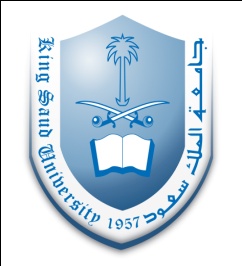 المملكة العربية السعوديةجامعة الملك سعود                                                                 كلية التربية                                                                                       قسم السياسات التربويةالخطة الدراسية لمقرر  النظرية في التربية رقم(643ترب) بالفصل الثاني لعام 1435/1436هـأولاً:مقدمة:السلام عليكم ورحمة الله وبركاته، يسعدني أن أرحب بك أخاً عزيزاً، وعضواً مهماً في العملية التعليمية خلال محاضرات مقرر النظرية في التربية  بالفصل الدراسي الثاني لعام 1435/1436هـ، سائلاً المولى أن يكون فصلاً دراسياً حافلاً بالعطاء المتبادل والاحترام المتبادل. وأعلم أخي الطالب أن الشرع الحنيف قد أكرمك؛ فأنت رمز للقوة والعطاء، وأن الدراسات التربوية والنفسية الحديثة اعتبرتك شريكاً فاعلاً في نجاح العملية التعليمية، لذا عليك أن تتعاون مع أستاذ المقرر وزملاءك؛ لإكساب هذه العملية الحيوية المنشودة، وبالتالي تحقيق أهدافها. وهذا يتطلب منك أن تتخلى عن الصورة الذهنية المشوهة التي قد تكون متوافرة لديك عن نفسك، والتي تصفك بأنك سلبي في قاعات المحاضرات، بل أنت عضو إيجابي؛ نظراً لأدوارك العديدة. فعًرفها، وقم بها في إطار آداب طالب العلم.  ثانياً:أهداف تدريس المقرر:-يهدف هذا المقرر إلى تعًرف الطالب على مقدمة عن النظرية في التربية.-الاستشهاد ببعض التطبيقات التربوية للنظريات من الواقع التربوي.-نقد بعض النظريات التربوية.ثالثاً: مفردات المقرر:  تتمثل مفردات هذا المقرر في تعريف النظرية، وأهميتها، وخصائصها، ومعايير الحكم عليها، ومفاهيم ذات صلة كالعلم والمعرفة والثقافة، والنظرية في العلوم الاجتماعية والطبيعية، والنظرية التربوية من حيث تعريفها، ومكانة فلسفة التربية فيها، وتعريف النظرية التربوية الإسلامية، ووظائفها، ومصادرها، وركائزها، وصلتها بنظريات العلوم الأخرى، وخطوات بناءها، ومنهجية البحث فيها. ونظريات تربوية غربية وإسلامية. وتطبيقات تربوية.رابعاً: بعض مراجع المقرر:-النحوي، عدنان(2000)التربية في الإسلام.الرياض: دار النحوي للنشر والتوزيع. - زرفبر،جان(2000)النظريات التربوية الحديثة.تعريب فؤاد شاهين.بيروت:عويدات للنشر والطباعة.- خياط، محمد(2007)النظرية التربوية في الإسلام:دراسة تحليلية. مكة المكرمة:مطابع الصفا.-الكيلاني،ماجد(2009)النظرية التربوية معناها ومكوناتها. موقع الألوكة رابط: www.alukah.net/social/0/8854-الزغول، عماد(2014)نظريات التعلم.عمان:دار الشروق للنشر والتوزيع.   -الميمان،بدرية، والسالوس،منى(2014)النظرية التربوية وتطبيقاتها عبر العصور.الرياض:بدرية الميمان. خامساً:الساعات التدريسية والمكتبية:  الأزرق: مقرر أصول التربية الإسلامية                                                           الأخضر: مقرر النظرية في التربيةسادساً: توزيع درجات المقرر: درجة المقرر من(100)درجة موزعة على النحو التالي:أعمال الفصل من(60)درجة موزعة كما يلي:      -نصوص قرائية(15)درجات                                –تفاعل صفي(15)درجات       -اختبار فصلي(10)درجة                                  -تقويم نظرية تربوية(10)درجات      -   تطبيق نظرية تربوية(10)درجات  الاختبار النهائي من(40)درجةسابعاً: أحداث مهمة:ثامناً: معلومات عن أستاذ المقرر:- أستاذ المقرر: د.مساعد بن عبد الله النوح           -  الرتبة: أستاذ- رقم المكتب:2ب31                                - هاتف المكتب:0114674480  - جوال:0505248475                            -البريد الإلكتروني:Malnooh@ksu.edu.saالساعاتالأحدالاثنينالثلاثاءالأربعاءالخميسالتدريسية12-14نظرية في التربيةطالباتــــــــــــــــــــــــــــــــــــــــــــــــــــــــــــــــــــــــــــــــ14-04نظرية في التربيةطلاب-10-12أصول التربية الإسلامية-طلابلجنة الاحتياجاتلجنة القبولالمكتبية11-12-08-10-09-11الحدثالتاريخعرض نصوص قرائية3/5-16/6/1436هـإجازة منتصف الفصل الثاني28/5-8/6/1436هـالاختبار الفصلي23/6/1436هـتقويم نظريات تربوية30/6-14/7/1436هـتسليم ملف المقرر14-18/7/1436هـالاختبار النهائي21/7/1436هـإعلان النتائج28/7/1436هـ